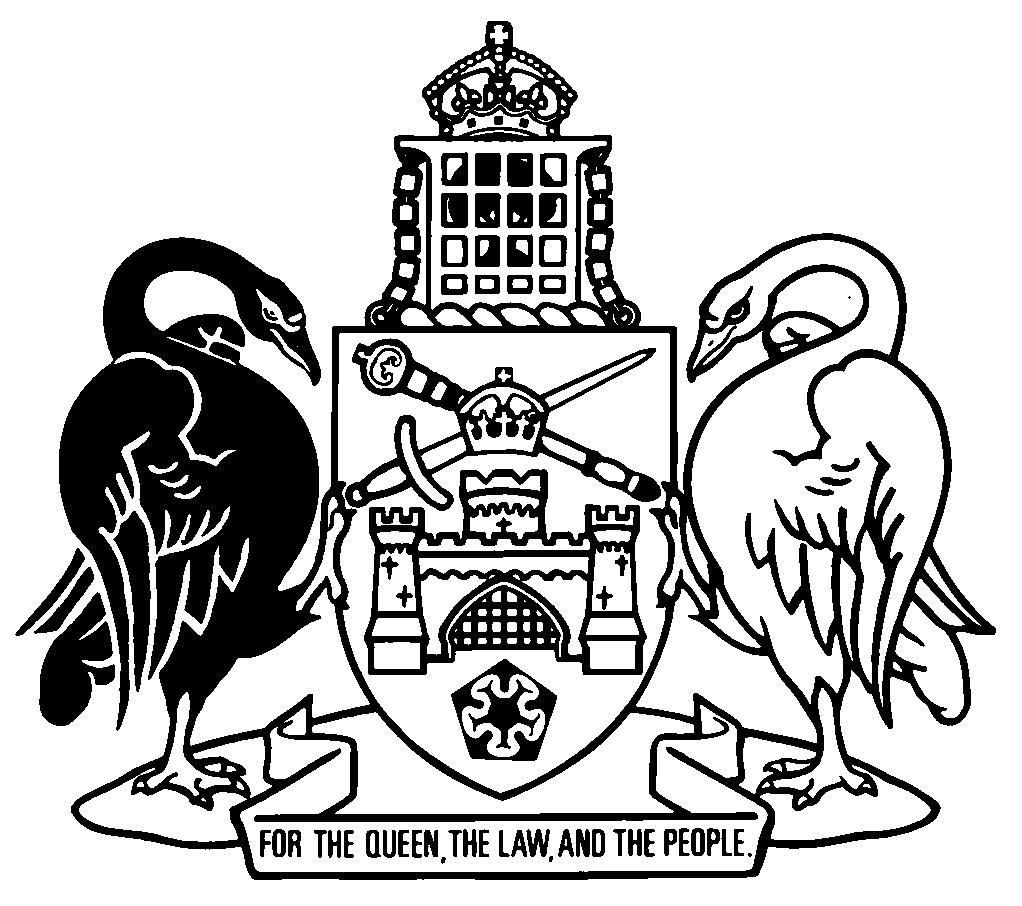 Australian Capital TerritoryContents	Page	1	Name of Act	2	2	Commencement	2	3	Legislation amended	2	4	Object of Act
Section 6 (a)	2	5	Sections 7 and 8	3	6	Meaning of disclosure officer
Section 11 (1)	5	7	Section 11 (1) (a) (i)	5	8	Section 11 (1) (a) (vii) and (b) (v)	5	9	Section 11 (2) and (3) and note	5	10	Meaning of relates to an entity
Section 12	6	11	Part 3	6	12	Part 4 heading	10	13	Sections 18 to 20	11	14	Sections 22 and 23	14	15	Public sector entity must take action
Section 24 (1) (b), except note	15	16	Section 24 (2) and (3) and note	16	17	Section 25 heading	16	18	Section 25 (1)	16	19	Section 25 (1) (b)	17	20	Section 25 (1) (d)	17	21	Section 25 (1) (d) (iii)	17	22	Section 25 (2)	17	23	Limitations on obligations to keep people informed etc
Section 26 (1)	17	24	Section 26 (1), examples	18	25	Section 26 (3) and (4)	18	26	New section 26A	18	27	Section 27	19	28	Section 28	21	29	Section 29 heading	22	30	Section 29 (1)	22	31	Section 29 (1) (a)	22	32	Section 29 (2)	22	33	Section 29 (4) and (5)	22	34	Section 30 heading	23	35	Section 30 (1)	23	36	Section 30 (1) (b)	23	37	Section 30 (2)	23	38	Section 31 heading	23	39	Section 31 (1)	24	40	Section 31 (2) (a)	24	41	Section 31 (2), note	24	42	Section 32 heading	24	43	Section 32 (1)	24	44	Sections 33 and 34	25	45	Part 7 heading	27	46	Section 36	27	47	Loss of protection
Section 37	27	48	Section 37 (1) (a)	27	49	Section 37 (1) (b)	28	50	Section 37 (2)	28	51	Damages for detrimental action
Section 41 (1)	28	52	Section 42	28	53	Protection of officials from liability
Section 43 (3), definition of official, paragraph (a)	30	54	Section 43 (3), definition of official, paragraph (d)	30	55	Offences—use or divulge protected information
Section 44 (6), definition of person to whom this section applies, paragraph (a) (i)	30	56	Section 44 (6), definition of person to whom this section applies, paragraph (a) (iv)	30	57	Section 44 (6), definition of protected information, examples	31	58	New section 45	31	59	Approved forms
Section 46	32	60	New section 48	33	61	Dictionary, note 2	33	62	Dictionary, definitions of commissioner and contact details	33	63	Dictionary, definition of discloser	33	64	Dictionary, definition of disclosure officer	34	65	Dictionary, definition of investigating entity	34Schedule 1	Consequential and other amendments	35Part 1.1	Freedom of Information Act 2016	35Part 1.2	Integrity Commission Act 2018	35Part 1.3	Ombudsman Act 1989	39Part 1.4	Public Sector Management Act 1994	40Australian Capital TerritoryPublic Interest Disclosure Amendment Act 2020An Act to amend the Public Interest Disclosure Act 2012, and for other purposesThe Legislative Assembly for the Australian Capital Territory enacts as follows:1	Name of ActThis Act is the Public Interest Disclosure Amendment Act 2020.2	CommencementThis Act commences on a day fixed by the Minister by written notice.Note 1	The naming and commencement provisions automatically commence on the notification day (see Legislation Act, s 75 (1)).Note 2	A single day or time may be fixed, or different days or times may be fixed, for the commencement of different provisions (see Legislation Act, s 77 (1)).Note 3	If a provision has not commenced within 6 months beginning on the notification day, it automatically commences on the first day after that period (see Legislation Act, s 79).3	Legislation amendedThis Act amends the Public Interest Disclosure Act 2012.Note	This Act also amends other legislation (see sch 1).4	Object of Act
Section 6 (a)omitmake public interest disclosuressubstitutedisclose disclosable conduct5	Sections 7 and 8substitute 7	Meaning of public interest disclosureIn this Act:public interest disclosure means a disclosure of disclosable conduct that is taken to be a public interest disclosure under section 17A (3) or section 27 (4).Note 1	Disclosers and witnesses in relation to public interest disclosures are protected from liability (see pt 7).Note 2	A discloser for a public interest disclosure may forfeit protections (see s 37).8	Meaning of disclosable conduct	(1)	For this Act, disclosable conduct means an action or a policy, practice or procedure of a public sector entity, or public official for a public sector entity, that—	(a)	is maladministration; or	(b)	results in a substantial and specific danger to public health or safety, or the environment.	(2)	However, disclosable conduct does not include an action or a policy practice or procedure of a public sector entity, or a public official for a public sector entity, that—	(a)	relates to a personal work-related grievance of the person disclosing the conduct; or	(b)	is to give effect to a policy of the Territory about amounts, purposes or priorities of public expenditure.Examples—par (a)1	an interpersonal conflict between the person and another employee2	a decision not to approve the person’s leave application3	a decision relating to the employment, transfer or promotion of the person4	a decision relating to the terms and conditions of employment of the person5	a decision to suspend or terminate the employment of the person, or to discipline the person	(3)	In this section:environment—see the Environment Protection Act 1997, dictionary.maladministration means conduct or a policy, practice or procedure that—	(a)	results in a substantial mismanagement of public resources or public funds; or	(b)	involves substantial mismanagement in the performance of official functions.public funds means funds available to, or under the control of, a public sector entity including public and trust money within the meaning of the Financial Management Act 1996.public health or safety includes the health or safety of people—	(a)	under lawful care or control; or	(b)	using community facilities or services provided by the private sector or public sector; or	(c)	in workplaces.Examples—par (a)1	students under the care or control of a teacher2	patients in a health facility3	detainees in a correctional facility6	Meaning of disclosure officer
Section 11 (1)omitpublic interest disclosuresubstitutedisclosure of disclosable conduct 7	Section 11 (1) (a) (i)substitute	(i)	the public sector standards commissioner; or8	Section 11 (1) (a) (vii) and (b) (v)omitdeclaredsubstitutenominated9	Section 11 (2) and (3) and notesubstitute	(2)	The head of a public sector entity must—	(a)	nominate at least 1 person to be a disclosure officer for disclosures of disclosable conduct for the entity; and	(b)	publish the disclosure officer’s contact details on the entity’s website; and	(c)	if the entity is not the integrity commissioner—give the disclosure officer’s contact details to the integrity commissioner.	(3)	The integrity commissioner must publish, on the integrity commissioner’s website, the contact details given under subsection (2) (c).10	Meaning of relates to an entity
Section 12beforepublic interest disclosureinsertdisclosure of disclosable conduct or a11	Part 3substitutePart 3	Disclosing disclosable conduct14	Anyone may disclose disclosable conductAny person may disclose disclosable conduct.15	Who disclosure of disclosable conduct may be made to	(1)	A person may disclose disclosable conduct to—	(a)	a disclosure officer; or	(b)	a Minister; or	(c)	if the person is a public official for a public sector entity—	(i)	a person who, directly or indirectly, supervises or manages the person; or	(ii)	for a public sector entity that has a governing board—a member of the board; or	(iii)	a public official of the entity who has the function of receiving information of the kind being disclosed or taking action in relation to that kind of information.Examples1	the chief financial officer of a public sector entity in relation to a disclosure about a substantial mismanagement of public resources by an employee of the entity2	a public official on a clinical standards committee for a public hospital in relation to a disclosure about medical malpractice at the hospital that was resulting in a substantial danger to public health	(2)	If disclosable conduct is disclosed to a person mentioned in subsection (1) (b) or (c), the person must give a copy of the disclosure to a disclosure officer. Note 1	A person must comply with s (2) as soon as possible after receiving the disclosure of disclosable conduct (see Legislation Act, s 151B).Note 2	A person who discloses disclosable conduct may disclose the conduct to the Legislative Assembly or a journalist in certain circumstances (see s 27). 16	How to disclose disclosable conduct	(1)	A disclosure of disclosable conduct may be made—	(a)	orally or in writing; and	(b)	using any form of electronic communication; and	(c)	anonymously; and	(d)	without the person disclosing the disclosable conduct asserting that the disclosure is made under this Act.ExampleTranh comments to her supervisor during a coffee break that she believes there are a number of significant irregularities in the ordering of office supplies for her business unit. Tranh does not ask or infer that the irregularities should be investigated.	(2)	If the disclosure is made orally to a person mentioned in section 15 (1)—	(a)	the person must make a written record of the disclosure; and	(b)	the written record is taken to be a disclosure of disclosable conduct. 	(3)	In this section:electronic communication means communication by telephone, email, fax or any other electronic means.17	Giving disclosure of disclosable conduct to integrity commissioner	(1)	This section applies to a disclosure officer (other than the integrity commissioner), if—	(a)	a person discloses disclosable conduct to the disclosure officer; and	(b)	the disclosure officer is satisfied on reasonable grounds that the disclosure is—	(i)	about disclosable conduct; and	(ii)	disclosed in good faith; and	(c)	the disclosure is not about the integrity commissioner.Note	For disclosures about disclosable conduct of the integrity commissioner, see s 26A.	(2)	The disclosure officer must—	(a)	give a copy of the disclosure to the integrity commissioner; and	(b)	if the person who disclosed the conduct did not disclose the conduct anonymously—	(i)	give the integrity commissioner the person’s name and contact details; and	(ii)	tell the person, in writing, when the disclosure was given to the integrity commissioner.Note 1	The disclosure officer must comply with s (2) as soon as possible after receiving the disclosure of disclosable conduct (see Legislation Act, s 151B).Note 2	A person who discloses disclosable conduct may disclose the conduct to the Legislative Assembly or a journalist in certain circumstances (see s 27).17A	When disclosure of disclosable conduct given to integrity commissioner is a public interest disclosure	(1)	This section applies if—	(a)	a person discloses disclosable conduct to the integrity commissioner; or	(b)	another disclosure officer gives the integrity commissioner a disclosure of disclosable conduct under section 17.Note	The integrity commissioner is a disclosure officer (see s 11).	(2)	The integrity commissioner must assess the disclosure and decide if the commissioner is satisfied on reasonable grounds that the disclosure is—	(a)	about disclosable conduct; and	(b)	disclosed in the public interest; and	(c)	not frivolous or vexatious.	(3)	If the integrity commissioner is satisfied under subsection (2), the disclosure of disclosable conduct—	(a)	is taken to be a public interest disclosure; and	(b)	the person who disclosed the disclosable conduct is taken to be the discloser for the public interest disclosure; and 	(c)	the protections in part 7 are taken to apply to the discloser for the public interest disclosure from the day the conduct was disclosed.Note	A discloser for a public interest disclosure may forfeit protections (see s 37).17B	Notice about disclosure of disclosable conduct that is not public interest disclosure	(1)	If a disclosure of disclosable conduct is not taken to be a public interest disclosure under section 17A (3) (a), the integrity commissioner must tell the relevant people, in writing, that—	(a)	the disclosure is not taken to be a public interest disclosure; and	(b)	the protections in part 7 do not apply to the person who disclosed the conduct in relation to the disclosure.	(2)	In this section:relevant people means—	(a)	if the disclosure was given to the integrity commissioner by another disclosure officer under section 17—the disclosure officer; and	(b)	if the person who disclosed the disclosable conduct did not disclose the conduct anonymously—the person.Note	A person who discloses disclosable conduct may disclose the conduct to the Legislative Assembly or a journalist in certain circumstances (see s 27).12	Part 4 headingsubstitutePart 4	Dealing with a public interest disclosure13	Sections 18 to 20substitute18	Meaning of investigating entityIn this part:investigating entity, for an investigation of a public interest disclosure, means—	(a)	if the integrity commissioner does not refer the disclosure to an entity for investigation under section 19 (2)—the integrity commissioner; or	(b)	if the integrity commissioner refers the disclosure to an entity for investigation under section 19 (2)—the entity.19	Integrity commissioner—investigate or refer public interest disclosure	(1)	This section applies to the integrity commissioner if—	(a)	a disclosure of disclosable conduct is taken to be a public interest disclosure under section 17A (3); or	(b)	the integrity commissioner becomes aware of a disclosure of disclosable conduct that is taken to be a public interest disclosure under section 27 (4).	(2)	If the public interest disclosure relates to a public sector entity other than a Legislative Assembly entity, the integrity commissioner must investigate the disclosure or refer it to 1 of the following entities for investigation:	(a)	the head of a public sector entity;	(b)	the head of service;	(c)	the ombudsman;	(d)	the public sector standards commissioner.	(3)	If the public interest disclosure relates to a Legislative Assembly entity, the integrity commissioner must investigate the disclosure.	(4)	In deciding whether to refer the public interest disclosure to an entity under subsection (2), the integrity commissioner must consult the entity.	(5)	If the integrity commissioner refers the public interest disclosure to an entity under subsection (2), the integrity commissioner must give the entity—	(a)	a copy of the disclosure; and	(b)	if the discloser for the public interest disclosure did not disclose the conduct anonymously—the name and contact details of the discloser.Note	For par (b), a discloser for a public interest disclosure may disclose the conduct to the Legislative Assembly or a journalist in certain circumstances (see s 27A).19A	Notice about investigation	(1)	This section applies if the discloser for a public interest disclosure did not disclose the conduct anonymously.	(2)	The integrity commissioner must tell the discloser for the public interest disclosure, in writing—	(a)	that the disclosure will be investigated under section 20; and 	(b)	the name and contact details of the investigating entity for the public interest disclosure; and 	(c)	if the integrity commissioner refers the disclosure to an entity under section 19 (2)—the date of the referral.	(2)	The integrity commissioner must give the discloser for the public interest disclosure information about the following:	(a)	the obligations under section 23 (Discloser must be kept informed about investigation);	(b)	the circumstances mentioned in section 27A (Giving public interest disclosure to Legislative Assembly or journalist);	(c)	the protections under part 7 (Protections for disclosers and witnesses).20	Investigating public interest disclosure	(1)	The investigating entity for a public interest disclosure must—	(a)	investigate the disclosure; and	(b)	comply with the rules of natural justice and procedural fairness in relation to investigating the disclosure.	(2)	The investigating entity may end the investigation if—	(a)	the discloser for the public interest disclosure has withdrawn the disclosure and the investigating entity is reasonably satisfied that there are no further matters in relation to the disclosure that warrant investigation; or	(b)	if a discloser for the public interest disclosure disclosed the conduct anonymously and the investigating entity is reasonably satisfied that this makes it impracticable for the disclosure to be investigated; or	(c)	if the discloser for the public interest disclosure did not disclose the conduct anonymously—	(i)	the investigating entity asks the discloser for assistance to investigate the disclosure; and	(ii)	the discloser fails, without reasonable excuse, to give the assistance; and	(iii)	the investigating entity is reasonably satisfied that this makes it impracticable for the disclosure to be investigated; or	(d)	the investigating entity is reasonably satisfied that—	(i)	the disclosed information is wrong in a material way and investigation is not warranted; or	(ii)	the age of the disclosed information makes it impracticable for the disclosure to be investigated; or	(iii)	there is a more appropriate way reasonably available to deal with the disclosable conduct that is the subject of the public interest disclosure.Note	A discloser for a public interest disclosure may disclose the conduct to the Legislative Assembly or a journalist in certain circumstances (see s 27A). 14	Sections 22 and 23substitute23	Discloser must be kept informed about investigation	(1)	The investigating entity for a public interest disclosure must tell the discloser for the public interest disclosure, in writing—	(a)	the progress of the investigation of the disclosure, at least once every 3 months; and	(b)	the outcome of the investigation of the disclosure, including any action by the head of a public sector entity in relation to the disclosure under section 24; and	(c)	about any referral of the disclosure to the chief police officer under section 21; and	(d)	if the investigating entity for the disclosure ends the investigation under section 20—	(i)	the ground mentioned in section 20 (2) for ending the investigation; and	(ii)	the reasons for ending the investigation on that ground.	(2)	This section does not apply if the discloser for the public interest disclosure—	(a)	disclosed the conduct anonymously; or	(b)	has asked, in writing, not to be kept informed about the disclosure.	(3)	If the public interest disclosure has been referred to the chief police officer under section 21, the investigating entity for the public interest disclosure is only required to comply with subsection (1) (a), (b) and (d) to the extent that relevant information has been given to the entity by the chief police officer.Note 1	Certain information need not be given to the discloser for a public interest disclosure (see s 26).Note 2	A discloser for a public interest disclosure may disclose the conduct to the Legislative Assembly or a journalist in certain circumstances (see s 27A). 15	Public sector entity must take action
Section 24 (1) (b), except notesubstitute	(b)	if an investigation of a public interest disclosure in relation to the disclosable conduct has been completed—discipline any person responsible for the disclosable conduct.16	Section 24 (2) and (3) and notesubstitute	(2)	The head of the public sector entity must—	(a)	tell the integrity commissioner about any action taken or proposed to be taken; and	(b)	tell the discloser for the public interest disclosure about any action taken or proposed to be taken unless—	(i)	the discloser disclosed the conduct anonymously; or	(ii)	the discloser has asked, in writing, not to be kept informed about the public interest disclosure.Note 1	Certain information need not be given to the discloser for a public interest disclosure (see s 26).Note 2	A discloser for a public interest disclosure may disclose the conduct to the Legislative Assembly or a journalist in certain circumstances (see s  27A). 17	Section 25 headingsubstitute25	Integrity commissioner must be kept informed18	Section 25 (1)omitAn investigating entity for a public interest disclosuresubstituteIf the investigating entity for a public interest disclosure is not the integrity commissioner, the entity19	Section 25 (1) (b)substitute	(b)	the referral of the disclosure under section 21 (Referral to chief police officer);20	Section 25 (1) (d)omitnot to investigate the disclosure, or21	Section 25 (1) (d) (iii)omitsection 20 (g)substitutesection 20 (2) (d) (iii)22	Section 25 (2)beforedisclosureinsertpublic interest23	Limitations on obligations to keep people informed etc
Section 26 (1)afterdiscloserinsertfor a public interest disclosure24	Section 26 (1), examplessubstituteExampleThe integrity commissioner need not give the head of a public sector entity to which a public interest disclosure relates a copy or record of the disclosure if the integrity commissioner believes it is likely that detrimental action will be taken against the discloser for the public interest disclosure as a result.25	Section 26 (3) and (4)substitute	(3)	A discloser for a public interest disclosure need not be told information about the disclosure, if telling the discloser—	(a)	would, or could reasonably be expected to, identify another person who gives information in relation to the disclosure; or	(b)	is contrary to a law in force in the Territory.26	New section 26Ain part 4, insert26A	Disclosable conduct of integrity commissioner	(1)	This section applies if—	(a)	a person discloses disclosable conduct about the integrity commissioner to a person mentioned in section 15 (1) (the receiver); and	(b)	the receiver is satisfied on reasonable grounds that the disclosure—	(i)	is about disclosable conduct; and	(ii)	is disclosed in good faith.	(2)	The receiver must—	(a)	give a copy of the disclosure of disclosable conduct to the inspector; and	(b)	if the person did not disclose the conduct anonymously—	(i)	give the inspector the name and contact details of the person; and	(ii)	tell the person, in writing, the date when the disclosure was given to the inspector.	(3)	If the receiver gives a disclosure of disclosable conduct to the inspector under subsection (2), the disclosure is taken to be a complaint to the inspector under the Integrity Commission Act 2018, section 257 (Inspector—making a complaint to the inspector).	(4)	In this section:inspector—see the Integrity Commission Act 2018, dictionary.27	Section 27substitute27	Giving disclosure of disclosable conduct to Legislative Assembly or journalist	(1)	This section applies to a person who—	(a)	disclosed disclosable conduct to a person mentioned in section 15 (1); and	(b)	did not disclose the conduct anonymously; and	(c)	has not received the notice mentioned in section 17B or 19A within 3 months after the day the person disclosed the disclosable conduct.	(2)	The person may disclose the disclosable conduct to a member of the Legislative Assembly or a journalist.	(3)	The person may only disclose information that is reasonably necessary to show that the conduct is disclosable conduct.	(4)	The disclosure of disclosable conduct by the person under subsection (2) is taken to be a public interest disclosure.	(5)	The person is taken to be the discloser for a public interest disclosure.	(6)	The protections in part 7 are taken to apply to the person from the day the person disclosed the conduct.Note 1	The integrity commissioner must refer or investigate the disclosure under s 19.Note 2	A discloser for a public interest disclosure may forfeit protections (see s 37).27A	Giving public interest disclosure to Legislative Assembly or journalist	(1)	A discloser for a public interest disclosure may give the public interest disclosure to a member of the Legislative Assembly or a journalist if—	(a)	the discloser is told under section 19A that the disclosure will be investigated, but is not told about the progress of the investigation under section 23 for more than 3 months; or	(b)	the following applies:	(i)	the public interest disclosure is investigated under section 20;	(ii)	there is clear evidence that 1 or more instances of disclosable conduct mentioned in the disclosure has occurred, or was likely to have occurred; 	(iii)	the discloser is told by the investigating entity that no action will be taken in relation to the disclosable conduct under section 24 (Public sector entity must take action).	(2)	The discloser for a public interest disclosure may only give the Legislative Assembly or a journalist information reasonably related to the disclosure.28	Section 28substitute28	Integrity commissioner’s functions	(1)	The integrity commissioner has the following functions:	(a)	to give advice about disclosures of disclosable conduct and public interest disclosures;	(b)	to monitor how public sector entities deal with disclosures of disclosable conduct and public interest disclosures;	(c)	to review the way in which public sector entities investigate and deal with public interest disclosures generally, or particular public interest disclosures;	(d)	to ensure just outcomes for people who make public interest disclosures, including by preventing and remedying the effect of detrimental action against people because of public interest disclosures;	(e)	to undertake, or coordinate the undertaking of, education and training programs about disclosures of disclosable conduct and public interest disclosures.	(2)	The integrity commissioner may tell the ombudsman about a disclosure of disclosable conduct or a public interest disclosure if the commissioner believes it is appropriate for the ombudsman to know about the disclosure. 29	Section 29 headingsubstitute29	Integrity commissioner may review decisions30	Section 29 (1)beforecommissionerinsertintegrity31	Section 29 (1) (a)substitute	(a)	a decision by another investigating entity to end its investigation of a public interest disclosure under section 20 (2); and32	Section 29 (2) before 1st mention ofcommissionerinsertintegrity33	Section 29 (4) and (5)beforecommissionerinsertintegrity34	Section 30 headingsubstitute30	Report by integrity commissioner	 35	Section 30 (1)beforecommissionerinsertintegrity36	Section 30 (1) (b)substitute	(b)	how a disclosure of disclosable conduct or a public interest disclosure is dealt with by a public sector entity.37	Section 30 (2)before 1st mention ofcommissionerinsertintegrity38	Section 31 headingsubstitute31	Integrity commissioner must tell discloser about decision39	Section 31 (1)omit everything before paragraph (a), substitute	(1)	If the integrity commissioner makes a decision under section 29 (4) (a) or (b), the commissioner must tell the discloser for the public interest disclosure that is the subject of the decision—40	Section 31 (2) (a)substitute	(a)	the discloser for the public interest disclosure disclosed the conduct anonymously; or41	Section 31 (2), notesubstituteNote	Certain information need not be given to the discloser for a public interest disclosure (see s 26).42	Section 32 headingsubstitute32	Integrity commissioner’s guidelines43	Section 32 (1)substitute	(1)	The integrity commissioner must make guidelines about—	(a)	the way investigating entities investigate public interest disclosures; and 	(b)	the way in which public sector entities deal with disclosures of disclosable conduct and public interest disclosures; and	(c)	the way members of the Legislative Assembly are to deal with—	(i)	disclosures of disclosable conduct made under section 27 (Giving disclosure of disclosable conduct to Legislative Assembly or journalist); and	(ii)	public interest disclosures made under section 27A (Giving public interest disclosure to Legislative Assembly or journalist).44	Sections 33 and 34substitute33	Integrity commissioner’s procedures	(1)	The integrity commissioner must make procedures for dealing with disclosures of disclosable conduct and public interest disclosures.	(2)	The procedures must include—	(a)	clear obligations on public sector entities and their public officials to take action to protect disclosers for public interest disclosures; and	(b)	risk management steps for assessing and minimising—	(i)	detrimental action against people because of public interest disclosures; and	(ii)	detriment to people against whom allegations of disclosable conduct are made in a public interest disclosure.34	Role of ombudsman	(1)	This section applies if any of the following entities takes an action in relation to the disclosure of disclosable conduct or a public interest disclosure in the exercise of a function under this Act: 	(a)	the head of a public sector entity; 	(b)	the head of service; 	(c)	the public sector standards commissioner.	(2)	A person may complain to the ombudsman about the action. 	(3)	Without limiting subsection (2), the person may complain about whether a public sector entity or public official has followed—	(a)	guidelines made by the integrity commissioner under section 32; or	(b)	procedures issued by the integrity commissioner under section 33.	(4)	The ombudsman may exercise the following functions in relation to the complaint:	(a)	giving advice about disclosures of disclosable conduct or public interest disclosures;	(b)	monitoring the management of disclosures of disclosable conduct or public interest disclosures by the entity; 	(c)	reviewing the way in which the entity dealt with or investigated the disclosure of disclosable conduct or public interest disclosure that is the subject of the complaint;	(d)	ensuring just outcomes for people who make public interest disclosures, including preventing and remedying the effect of detrimental action taken against disclosers or witnesses because of a public interest disclosure.	(5)	Nothing in this Act is intended to limit the ombudsman’s powers under the Ombudsman Act 1989.45	Part 7 headingsubstitutePart 7	Protections for disclosers and witnesses46	Section 36substitute36	Protection from defamation actionWithout limiting section 35, in a proceeding for defamation brought because of a public interest disclosure, the discloser for the public interest disclosure has a defence of absolute privilege for publishing the information disclosed.47	Loss of protection
Section 37omitif a person makes a public interest disclosure andsubstituteto a discloser for a public interest disclosure if48	Section 37 (1) (a)afterinformationinsertabout the disclosure, or part of the disclosure,49	Section 37 (1) (b)afterdisclosureinsert, or part of the disclosure,50	Section 37 (2)afterdisclosureinsert, or part of the disclosure51	Damages for detrimental action
Section 41 (1)afterelseinsertbecause of a public interest disclosure52	Section 42substitute42	Injunction to prevent detrimental action etc	(1)	On application, the Supreme Court may—	(a)	if satisfied that a person has taken detrimental action because of a public interest disclosure—order the person who took the detrimental action to remedy the action; or	(b)	if satisfied that a person is taking, or is likely to take, detrimental action because of a public interest disclosure—grant an injunction to prevent the detrimental action being taken.	(2)	An application may be made by—	(a)	the integrity commissioner; or	(b)	the discloser for the public interest disclosure; or	(c) 	a person against whom the detrimental action has been or is likely to be taken.	(3)	The Supreme Court may grant an interim injunction restraining a person from taking detrimental action because of a public interest disclosure before deciding an application for an injunction under this section.42A	Protection of witnesses	(1)	A person is not subject to criminal or civil liability because the person (voluntarily or otherwise) gives information, produces a document or answers a question in relation to a public interest disclosure if—	(a)	the person does so at the request of the investigating entity for the public interest disclosure; and	(b)	the information, document or answer is relevant to the investigation of the public interest disclosure by the entity.	(2)	However, if the information, document or answer relates to the person’s own conduct, this section does not affect their liability for the conduct.53	Protection of officials from liability
Section 43 (3), definition of official, paragraph (a)beforecommissionerinsertintegrity54	Section 43 (3), definition of official, paragraph (d)substitute	(d)	an investigating entity other than the integrity commissioner; or55	Offences—use or divulge protected information
Section 44 (6), definition of person to whom this section applies, paragraph (a) (i)beforecommissionerinsertintegrity56	Section 44 (6), definition of person to whom this section applies, paragraph (a) (iv)substitute	(iv)	an investigating entity other than the integrity commissioner; or57	Section 44 (6), definition of protected information, examplesafterdiscloserinsertfor the public interest disclosure58	New section 45insert45	Annual reporting by integrity commissioner	(1)	The integrity commissioner must include the following information in the commission annual report for each year:	(a)	the number of disclosures of disclosable conduct given to the integrity commissioner under section 17;	(b)	the number of disclosures of disclosable conduct taken to be public interest disclosures under section 17A (3); 	(c)	the number of disclosures of disclosable conduct not taken to be public interest disclosures under section 17A (3);	(d)	for a disclosure of disclosable conduct not taken to be a public interest disclosure under section 17A (3)—information about the ground the integrity commissioner was not satisfied of in relation to the disclosure;	(e)	the number of referrals under section 19 (Integrity commissioner—investigate or refer public interest disclosure);	(f)	the number of investigations under section 20, including—	(i)	for each investigating entity for a public interest disclosure—the number of investigations of public interest disclosures by the entity; and	(ii)	whether, on investigation, the public interest disclosure was about disclosable conduct; and	(iii)	the number of investigations brought to an end under section 20; and	(iv)	the ground mentioned in section 20 (2) for ending the investigation;	(g)	the number of referrals under section 21 (Referral to chief police officer);	(h)	information about any action taken in accordance with section 24 (Public sector entity must take action);	(i)	the number of reviews under section 29 (Integrity commissioner may review decisions);	(j)	the number of reports under section 30 (Report by integrity commissioner);	(k)	the number of prosecutions under section 40 (Offence—taking detrimental action);	(l)	information about education and training programs about disclosable conduct and public interest disclosures undertaken or coordinated by the integrity commissioner.	(2)	In this section:commission annual report—see the Integrity Commission Act 2018, section 217.59	Approved forms
Section 46omit60	New section 48insert48	Review of Act	(1)	The Minister must, in consultation with the Speaker, review the operation of this Act—	(a)	at the same time as the Minister reviews the Integrity Commission Act 2018 under section 303 of that Act; and	(b)	in conjunction with that Act.	(2)	The Minister must present a report of the review to the Legislative Assembly at the same time the Minister presents a report of the review of the Integrity Commission Act 2018 under section 303 (2) of that Act.61	Dictionary, note 2insertpublic sector standards commissioner62	Dictionary, definitions of commissioner and contact detailsomit63	Dictionary, definition of disclosersubstitutediscloser, for a public interest disclosure, means the person who discloses disclosable conduct that is taken to be a public interest disclosure under—	(a)	section 17A (2); or	(b)	section 27 (4).64	Dictionary, definition of disclosure officeromitpublic interest disclosuresubstitutedisclosure of disclosable conduct65	Dictionary, definition of investigating entitysubstituteinvestigating entity, for an investigation of a public interest disclosure—see section 18.Schedule 1	Consequential and other amendments(see s 3)Part 1.1	Freedom of Information Act 2016[1.1]	Schedule 1, new section 1.9 (2)insert	(2)	Information that would, or could reasonably be expected to, disclose the identity of a person who gives information, produces a document or answers a question in relation to an investigation of a public interest disclosure under the Public Interest Disclosure Act 2012.Part 1.2	Integrity Commission Act 2018[1.2]	Section 24, new noteinsertNote 2	The commissioner has functions under the Public Interest Disclosure Act 2012.[1.3]	Section 40substitute40	Commissioner—acting appointmentNote	The Speaker has power to appoint an acting commissioner if the position is vacant or if the commissioner cannot for any reason exercise a function (see Legislation Act, s 209 (1)).	(1)	The Speaker must not appoint a person to act as commissioner unless satisfied that the person has extensive knowledge of, and experience in—	(a)	criminal investigation or criminal adjudication; or	(b)	law enforcement or the conduct of investigations; or	(c)	public administration, governance or government.	(2)	An acting appointment must be made in consultation with the relevant Assembly committee.	(3)	An acting appointment must not be for a term longer than 6 months.	(4)	To remove any doubt, concurrent appointments may be made.Example—concurrent appointmentIf the commissioner has a conflict of interest in relation to an investigation, the Speaker may appoint an acting commissioner to perform functions of the commissioner in relation to the investigation while the commissioner continues to perform their other functions.	(5)	To remove any doubt—	(a)	subsections (1) and (2) displace the Legislation Act, section 209 (2) and (3); and	(b)	subsection (3) displaces the Legislation Act, section 221 (1) and (2); and	(c)	the remaining provisions of the Legislation Act, part 19.3 (Appointments) apply in relation to an acting appointment.[1.4]	New section 59Ainsert59A	Certain disclosures under Public Interest Disclosure Act 2012 may be corruption complaints	(1)	This section applies if—	(a)	a person discloses information about conduct under the Public Interest Disclosure Act 2012, part 3 (Disclosing disclosable conduct); and	(b)	the disclosure is assessed by the integrity commissioner under that Act, section 17A (2) (When disclosure of disclosable conduct given to integrity commissioner is a public interest disclosure); and	(c)	the disclosure is not taken to be a public interest disclosure under that Act, s 17A (3), because the commissioner is not satisfied that the disclosure is about disclosable conduct; and	(d)	the integrity commissioner suspects on reasonable grounds that the conduct in the disclosure may constitute corrupt conduct.	(2)	The disclosure is taken to be a corruption complaint made by the person to the commission under section 57 (Anyone may make corruption complaint).[1.5]	New section 218 (1) (ca)insert	(ca)	disclosures under the Public Interest Disclosure Act 2012 taken to be corruption complaints under section 59A (Certain disclosures under Public Interest Disclosure Act 2012 may be corruption complaints), including a description of each disclosure;[1.6]	Section 246substitute246	Inspector—acting appointmentNote	The Speaker has power to appoint an acting inspector if the position is vacant or if the inspector cannot for any reason exercise a function (see Legislation Act, s 209 (1)).	(1)	The Speaker must not appoint a person to act as inspector unless satisfied that the person has extensive knowledge of, and experience in—	(a)	criminal investigation or criminal adjudication; or	(b)	law enforcement or the conduct of investigations; or	(c)	public administration, governance or government.	(2)	An acting appointment must be made in consultation with the relevant Assembly committee.	(3)	An acting appointment must not be for a term longer than 6 months.	(4)	To remove any doubt, concurrent appointments may be made.Example—concurrent appointmentIf the inspector has a conflict of interest in relation to an investigation, the Speaker may appoint an acting inspector to perform functions of the inspector in relation to the investigation while the inspector continues to perform their other functions.	(5)	To remove any doubt—	(a)	subsections (1) and (2) displace the Legislation Act, section 209 (2) and (3); and	(b)	subsection (3) displaces the Legislation Act, section 221 (1) and (2); and	(c)	the remaining provisions of the Legislation Act, part 19.3 (Appointments) apply in relation to an acting appointment.[1.7]	Section 286 (4) and examplesubstitute	(4)	Section 40 (Commissioner—acting appointment) applies to the appointment of the special investigator as if it were an appointment of an acting commissioner.[1.8]	New section 289 (3) and (4)insert	(3)	For this section, the complainant has not published the information if the complainant disclosed the information under the Public Interest Disclosure Act 2012 in the reasonable belief that the information was about disclosable conduct.	(4)	In this section:disclosable conduct—see the Public Interest Disclosure Act 2012, dictionary.Part 1.3	Ombudsman Act 1989[1.9]	Section 5 (3) (b) (ii)omitsection 34 (1)substitutesection 34 (4)Part 1.4	Public Sector Management Act 1994[1.10]	Section 143, noteomitEndnotes1	Presentation speech	Presentation speech made in the Legislative Assembly on 20 February 2020.2	Notification	Notified under the Legislation Act on 4 September 2020.3	Republications of amended laws	For the latest republication of amended laws, see www.legislation.act.gov.au.I certify that the above is a true copy of the Public Interest Disclosure Amendment Bill 2020, which was passed by the Legislative Assembly on 27 August 2020. Clerk of the Legislative Assembly© Australian Capital Territory 2020